НЕЋЕМО НАСИЉЕ!Прочитај и запамти: насиље је када се неко не понаша лепо и жели да повреди другу особу.Посматрај слике и испричај шта видиш на њима: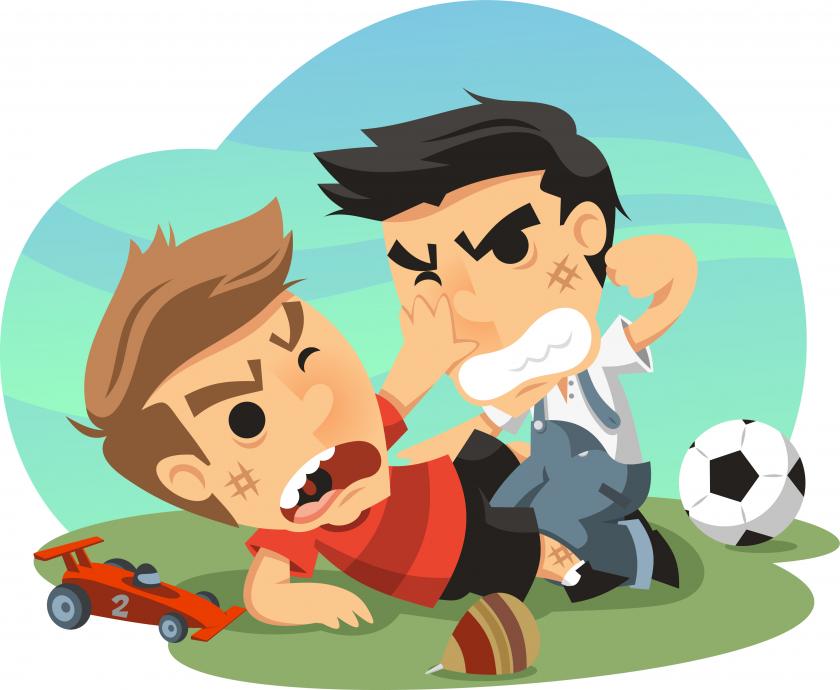 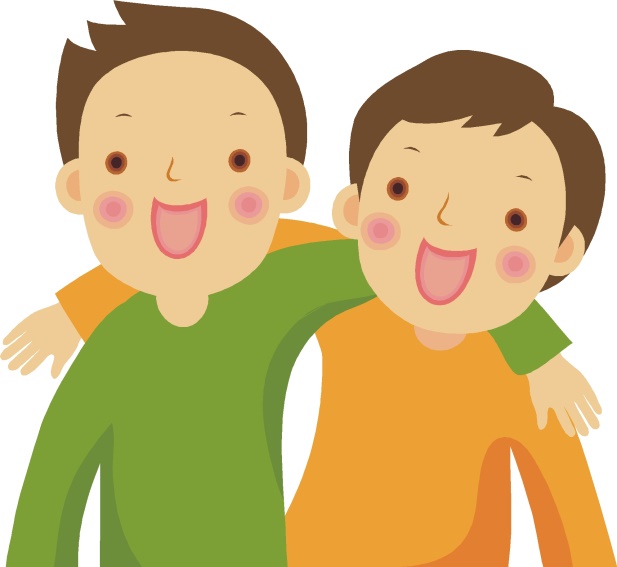 Која слика ти се више допада? _______________________________________________У чему је разлика између ових слика? __________________________________________________________________________Заокружи тачне одговоре. Није лепо:а) дружити се б) свађати се в) бити љут на некога г) помоћи другу  д) ударити некога.Како се понашаш када си нервозан и љут? __________________________________________________________________________Ко ти помаже да решиш проблем? __________________________________________________________________________Шта за тебе значи реч пријатељство? __________________________________________________________________________Препиши реченицу и научи је напамет: У СВЕТУ ПОСТОЈИ ЈЕДНО ЦАРСТВО, У ЊЕМУ ЦАРУЈЕ ДРУГАРСТВО.